Gestionnaire administratif – marché de travaux 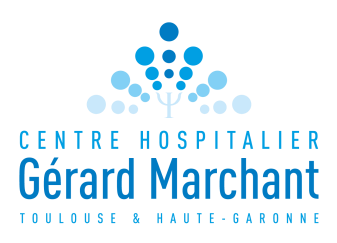 et maintenanceLe CH Gérard Marchant de TOULOUSE recrute un gestionnaire administratif marché de travaux et maintenance pour la Direction du Patrimoine et de la Logistique.Missions :Le gestionnaire administratif Marchés de travaux et maintenance assure la bonne exécution des marchés (exploitation et investissement) et leur suivi :Suivi administratif et financier des marchés de travaux de la commande à la liquidation et des marchés de maintenance bâtiments, sécurité (incendie, contrôles règlementaires, gardiennage, etc…) et achats de fournitures et services : Réalisation des ordres de services et bons de commandesDemande de devis pour certaines prestations (location matériel, gardiennage, etc…).Paiements des factures et situations de travaux, après contrôle.Rédaction des avenants aux marchés, des révisions de tarifs et gestion des déclarations de sous-traitanceSuivi de la bonne exécution des marchés et gestion des éventuels litiges Suivi financier des opérations de travauxRéalisation des déclarations en dommage-ouvrage, suivi des sinistres.et paiement de la cotisation de l’assurance dommage aux biensAssure le suivi des tableaux de commandes en cours sur les comptes exploitations et investissementsAssure le suivi des dépenses en fournitures d’énergie et alerte sur des consommations anormalesCompétences et qualités requises :Niveau Bac+2 minimum, Expérience en suivi d’exécution de marchés publics de travaux souhaitéeMaîtrise du logiciel MAGH 2 et portail CHORUSConnaissances en comptabilité hospitalière (M21)Maîtrise des logiciels de bureautique (Excel, Word)Capacités rédactionnellesConnaissances de la règlementation de la commande publiqueOrganisation, rigueur, sens relationnel, polyvalentModalités de recrutement :Grade d’adjoint des cadresCDD de 3 mois renouvelable (poste pérenne) ou Mutation StatutaireHoraire de travail : 7h30 par jour du lundi au vendredi : 8h30-16h ou 9h -16h30Poste à pourvoir immédiatementRémunération selon grille de la fonction publique hospitalière : 1 397 € net (1 739 € brut) et 2 106 € net (2 620 € brut)Les candidatures doivent être adressées à :Madame le Directeur des Ressources HumainesCentre Hospitalier Gérard Marchant134 route d’Espagne – BP 6571431057  TOULOUSE CEDEX 1secretariat.drh@ch-marchant.frTél : 05.61.43.77.07      fax : 05.61.43.40.30